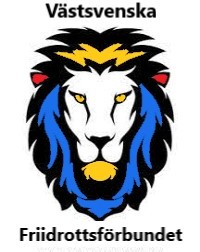 Ansökningsblankett utmärkelser/förtjänstteckenAnsökan för utmärkelsen gäller nedanstående person: Namn (tilltalsnamnet understruket): ________________________________________Personnummer (10 siffror): _____________________________ Tel: Adress: Postnummer: ______________________________ Postort: ____________________________________________ Epost: ______________________________________________Tillhör Förening/Förbund: ________________________________________________ Föreningsmeriter Varit ledamot av föreningsstyrelse från år ______ till år _______ c:a år______Därav som ordf./sekr./kassör antal år: ___________Förbundsmeriter Varit ledamot av SF:s, SDF:S, DF:S styrelse från år ________ till år _______ c:a år______ Därav som ordf./sekr./kassör antal år: ___________Eventuellt övriga meriter ni vill framhålla: ______________________________________________________________________________________________________________Tidigare utmärkelser från Bohuslän-Dals, Hallands, Västergötlands Friidrottsförbund.Vad ____________________________________________               År______________Datum för utdelningen av utmärkelsen: ________________________________Utdelningstillfälle (ex. årsmöte, jubileumsfest): __________________________ Ansvarig för denna ansökan är: _______________________________________ Funktion inom förening/förbundet ____________________________________Datum för ansökan: ___________________________ Adress: ___________________________________________________________Postnummer: _____________ Postort: ___________________________E-post: __________________________________________________________________Telefon dagtid: ________________Med stöd av bestämmelserna ansöker vi om (markera med X): Förtjänsttecken i brons (   ) Förtjänsttecken i silver (    )Förtjänsttecken i guld (     )Särskild gåva Förening 50år,75år, 100år (     )  (     )   (     )Insändes till: Västsvenska Friidrottsförbundet lillemor.ronnbrant@hotmail.comOBS! Insändes två månader före utdelningstillfället!